Diversity, Equity and Inclusion Survey 
Is your meeting  located at an establishment  affordable to have if there are meals?Does your Rotary Group include diverse members?Are your meetings held at a time where it is conducive for many groups?Are your dues affordable to all including those who are not professionals?Is the group knowledgeable about DEI?Is there time in your meeting where everyone can have time to share their experiences/knowledge?Is your website focused on diversity and inviting diverse membership?Rotary Club of Saco Bay Sunset  District 7780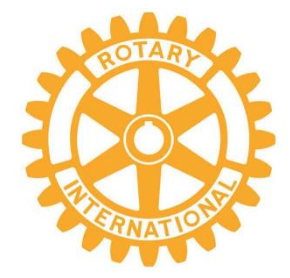 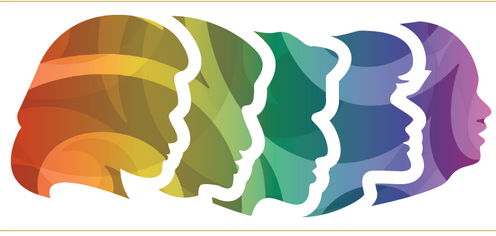 Diversity Equity and Inclusion1234Little to no demonstrationInconsistent demonstrationSomewhat consistent demonstration; has some room to growConsistent demonstration1234123412341234123412341234